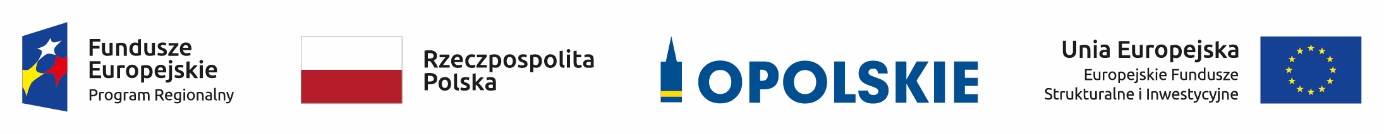 ZARZĄD WOJEWÓDZTWA OPOLSKIEGOPOWIĄZANIA OSI PRIORYTETOWYCH Z CELAMI STRATEGICZNYMI NA POZIOMIE UE, KRAJU, REGIONURPO WO 2014-2020[Sekcja 1]OPOLE, LIPIEC 2022Tabela 1: Powiązania Osi priorytetowych RPO WO 2014-2020 z celami strategicznymi wyznaczonymi na poziomie UE, kraju i regionu z uwzględnieniem Country Specific RecommendationsŹródło: Opracowanie IZRPO WO.UEUEREGIONREGIONKRAJEU 2020Country Specific RecommendationsRPO WO 2014-2020SRWO 2020SRK 2020 PRIORYTETprojekt przewodniRekomendacjeOsie priorytetoweCele strategiczneCele strategiczneROZWÓJ INTELIGENTNYUnia innowacjiROZWÓJ ZRÓWNOWAŻONYEuropa efektywnie korzystająca z zasobówCSR nr 4 Poprawa skuteczności bodźców podatkowych we wspieraniu badań i rozwoju w sektorze prywatnym w ramach dążenia do zacieśnienia powiązań między polityką w obszarach badań, innowacji i przemysłu, a także lepsze dostosowanie istniejących instrumentów do poszczególnych etapów cyklu innowacji.OP I. INNOWACJE 
W GOSPODARCE Innowacyjna i konkurencyjna gospodarka Dynamiczne przedsiębiorstwaII.3 Zwiększenie innowacyjności gospodarkiROZWÓJ INTELIGENTNYPolityka przemysłowa w erze globalizacji Europejska agenda cyfrowaROZWÓJ ZRÓWNOWAŻONYEuropa efektywnie korzystająca z zasobówCSR nr 6Podjęcie działań w celu poprawy otoczenia biznesu OP II. KONKURENCYJNA GOSPODARKAInnowacyjna i konkurencyjna gospodarka Dynamiczne przedsiębiorstwa Konkurencyjna aglomeracja opolskaOśrodki miejskie biegunami wzrostuII.1 Wzmocnienie stabilności makroekonomicznejII.2 Wzrost wydajności gospodarkiII.5 Zwiększenie wykorzystania technologii cyfrowych III.3 Wzmocnienie mechanizmów terytorialnego równoważenia rozwoju oraz integracja przestrzenna dla rozwijania i pełnego wykorzystania potencjałów regionalnychROZWÓJ ZRÓWNOWAŻONYEuropa efektywnie korzystająca z zasobówCSR nr 5Odnowienie i rozbudowa mocy wytwórczych oraz poprawa efektywności w całym łańcuchu energiiOP III.GOSPODARKA NISKOEMISYJNA4. Dynamiczne przedsiębiorstwa6. Dobra dostępność rynków pracy, dóbr i usług7. Wysoka jakość środowiska8. Konkurencyjna aglomeracja opolska9. Ośrodki miejskie biegunami wzrostuII.6 Bezpieczeństwo energetyczne i środowisko II.7 Zwiększenie efektywności transportuIII.3 Wzmocnienie mechanizmów terytorialnego równoważenia rozwoju oraz integracja przestrzenna dla rozwijania i pełnego wykorzystania potencjałów regionalnychROZWÓJ ZRÓWNOWAŻONYEuropa efektywnie korzystająca z zasobówOP IV. ZAPOBIEGANIE ZAGROŻENIOM7. Wysoka jakość środowiskaI.3 Wzmocnienie warunków sprzyjających realizacji indywidualnych potrzeb i aktywności obywatelaII.6 Bezpieczeństwo energetyczne i środowiskoROZWÓJ ZRÓWNOWAŻONYEuropa efektywnie korzystająca z zasobówCSR nr 6Poprawa gospodarki odpadamiOP V. OCHRONA ŚRODOWISKA, DZIEDZICTWA KULTUROWEGO 
I NATURALNEGO2.Aktywna społeczność regionalna5. Nowoczesne usługi oraz atrakcyjna oferta turystyczno-kulturalna7. Wysoka jakość środowiska8. Konkurencyjna aglomeracja opolska9. Ośrodki miejskie biegunami wzrostuII.6 Bezpieczeństwo energetyczne i środowiskoIII.3 Wzmocnienie mechanizmów terytorialnego równoważenia rozwoju oraz integracja przestrzenna dla rozwijania i pełnego wykorzystania potencjałów regionalnychROZWÓJ ZRÓWNOWAŻONYEuropa efektywnie korzystająca z zasobówCSR nr 5Zapewnienie skutecznej realizacji projektów inwestycyjnych w dziedzinie kolejnictwa OP VI. ZRÓWNOWAŻONY TRANSPORT NA RZECZ MOBILNOŚCI MIESZKAŃCÓW6. Dobra dostępność rynków pracy, dóbr i usługII.7 Zwiększenie efektywności transportuIII.3 Wzmocnienie mechanizmów terytorialnego równoważenia rozwoju oraz integracja przestrzenna dla rozwijania i pełnego wykorzystania potencjałów regionalnychROZWÓJ SPRZYJAJĄCY WŁĄCZENIU SPOŁECZNEMUProgram na rzecz nowych umiejętności i zatrudnieniaROZWÓJ INTELIGENTNYMłodzież w drodzeCSR nr 2Zwalczania segmentacji rynku pracy poprzez zwiększenie wysiłków na rzecz zapewnienia lepszego przejście z umów na czas określony do stałego zatrudnienia i ograniczenie nadmiernego wykorzystania umów cywilnoprawnychCSR nr 3Zwiększenie udziału kobiet w rynku pracy, w szczególności poprzez podjęcie dalszych kroków w celu zwiększenia dostępności do niedrogich i dobrych placówek świadczących opiekę nad dziećmi i edukację przedszkolnąZwiększenie szans starszych pracowników na zatrudnienie, tak aby podnieść wiek dezaktywizacji zawodowejOP VII. KONKURENCYJNY RYNEK PRACY1. Konkurencyjny i stabilny rynek pracy5. Nowoczesne usługi oraz atrakcyjna oferta turystyczno-kulturalnaI.3 Wzmocnienie warunków sprzyjających realizacji indywidualnych potrzeb i aktywności obywatelaII.4 Rozwój kapitału ludzkiegoIII.3 Wzmocnienie mechanizmów terytorialnego równoważenia rozwoju oraz integracja przestrzenna dla rozwijania i pełnego wykorzystania potencjałów regionalnychROZWÓJ SPRZYJAJĄCY WŁĄCZENIU SPOŁECZNEMUEuropejski program walki z ubóstwemCSR nr 1Ogólna wydajność w sektorze opieki zdrowotnejLepsze ukierunkowanie polityki społecznejOP VIII. INTEGRACJA SPOŁECZNAKonkurencyjny i stabilny rynek pracy5. Nowoczesne usługi oraz atrakcyjna oferta turystyczno-kulturalnaI.3 Wzmocnienie warunków sprzyjających realizacji indywidualnych potrzeb i aktywności obywatelaII.4 Rozwój kapitału ludzkiegoIII.1 Integracja społecznaIII.2. Zapewnienie dostępu i określonych standardów usług publicznychROZWÓJ INTELIGENTNYMłodzież w drodzeROZWÓJ SPRZYJAJĄCY WŁĄCZENIU SPOŁECZNEMUProgram na rzecz nowych umiejętności i zatrudnieniaCSR nr 2 Lepsze dostosowanie edukacji do potrzeb rynku pracy, zwiększenie dostępności programów przyuczania do zawodu i uczenia się poprze praktykę, zacieśnianie współpracy między szkołami a pracodawcamiZwiększenie udziału dorosłych w procesie uczenia się przez całe życie w celu dostosowania podaży do popytu na umiejętnościCSR nr 3Zwiększenie udziału kobiet w rynku pracy, w szczególności poprzez podjęcie dalszych kroków w celu zwiększenia dostępności do niedrogich i dobrych placówek świadczących opiekę nad dziećmi i edukację przedszkolnąOP IX. WYSOKA JAKOŚĆ EDUKACJI1. Konkurencyjny i stabilny rynek pracy5. Nowoczesne usługi oraz atrakcyjna oferta turystyczno-kulturalna8. Konkurencyjna aglomeracja opolskaI.3 Wzmocnienie warunków sprzyjających realizacji indywidualnych potrzeb i aktywności obywatelaII.4 Rozwój kapitału ludzkiego III.3. Wzmocnienie mechanizmów terytorialnego równoważenia rozwojuoraz integracja przestrzenna dla rozwijania i pełnego wykorzystania potencjałówregionalnychROZWÓJ SPRZYJAJĄCY WŁĄCZENIU SPOŁECZNEMUEuropejski program walki z ubóstwemROZWÓJ INTELIGENTNYMłodzież w drodzeEuropejska agenda cyfrowaCSR nr 1Ogólna wydajność w sektorze opieki zdrowotnejCSR nr 2 Lepsze dostosowanie edukacji do potrzeb rynku pracy, zwiększenie dostępności programów przyuczania do zawodu i uczenia się poprze praktykę, zacieśnianie współpracy między szkołami a pracodawcamiOP X. INWESTYCJE W INFRASTRUKTURĘ SPOŁECZNĄ1. Konkurencyjny i stabilny rynek pracy5. Nowoczesne usługi oraz atrakcyjna oferta turystyczno-kulturalna9. Ośrodki miejskie biegunami wzrostuII.4 Rozwój kapitału ludzkiego III.2. Zapewnienie dostępu i określonych standardów usług publicznychROZWÓJ INTELIGENTNYPolityka przemysłowa w erze globalizacji Europejska agenda cyfrowaROZWÓJ ZRÓWNOWAŻONYEuropa efektywnie korzystająca z zasobówROZWÓJ ZRÓWNOWAŻONYEuropa efektywnie korzystająca z zasobówROZWÓJ SPRZYJAJĄCY WŁĄCZENIU SPOŁECZNEMUEuropejski program walki z ubóstwemCSR nr 6Podjęcie działań w celu poprawy otoczenia biznesuCSR nr 5Odnowienie i rozbudowa mocy wytwórczych oraz poprawa efektywności w całym łańcuchu energiiCSR nr 1Ogólna wydajność w sektorze opieki zdrowotnejOP XII. WSPARCIE W RAMACH REACT- EU W WOJEWÓDZTWIE OPOLSKIMInnowacyjna i konkurencyjna gospodarka Dynamiczne przedsiębiorstwaKonkurencyjna aglomeracja opolskaOśrodki miejskie biegunami wzrostu7. Wysoka jakość środowiska8. Konkurencyjna aglomeracja opolska5. Nowoczesne usługi oraz atrakcyjna oferta turystyczno-kulturalnaII.1 Wzmocnienie stabilności makroekonomicznejII.2 Wzrost wydajności gospodarkiII.5 Zwiększenie wykorzystania technologii cyfrowychIII.3 Wzmocnienie mechanizmów terytorialnego równoważenia rozwoju oraz integracja przestrzenna dla rozwijania i pełnego wykorzystania potencjałów regionalnychII.6 Bezpieczeństwo energetyczne i środowiskoII.4 Rozwój kapitału ludzkiego III.2. Zapewnienie dostępu i określonych standardów usług publicznychROZWÓJ SPRZYJAJĄCY WŁĄCZENIU SPOŁECZNEMUEuropejski program walki z ubóstwemProgram na rzecz nowych umiejętności i zatrudnieniaCSR nr 1Lepsze ukierunkowanie polityki społecznejCSR nr 3Zwiększenie udziału kobiet w rynku pracy, w szczególności poprzez podjęcie dalszych kroków w celu zwiększenia dostępności do niedrogich i dobrych placówek świadczących opiekę nad dziećmi i edukację przedszkolnąOP XIV  Wsparcie osób uciekających z Ukrainy w wyniku działań zbrojnych prowadzonych na terenie tego krajuKonkurencyjny i stabilny rynek pracyAktywna społeczność regionalna5. Nowoczesne usługi oraz atrakcyjna oferta turystyczno-kulturalnaI.3 Wzmocnienie warunków sprzyjających realizacji indywidualnych potrzeb i aktywności obywatelaII.4 Rozwój kapitału ludzkiegoIII.1 Integracja społecznaIII.2. Zapewnienie dostępu i określonych standardów usług publicznych